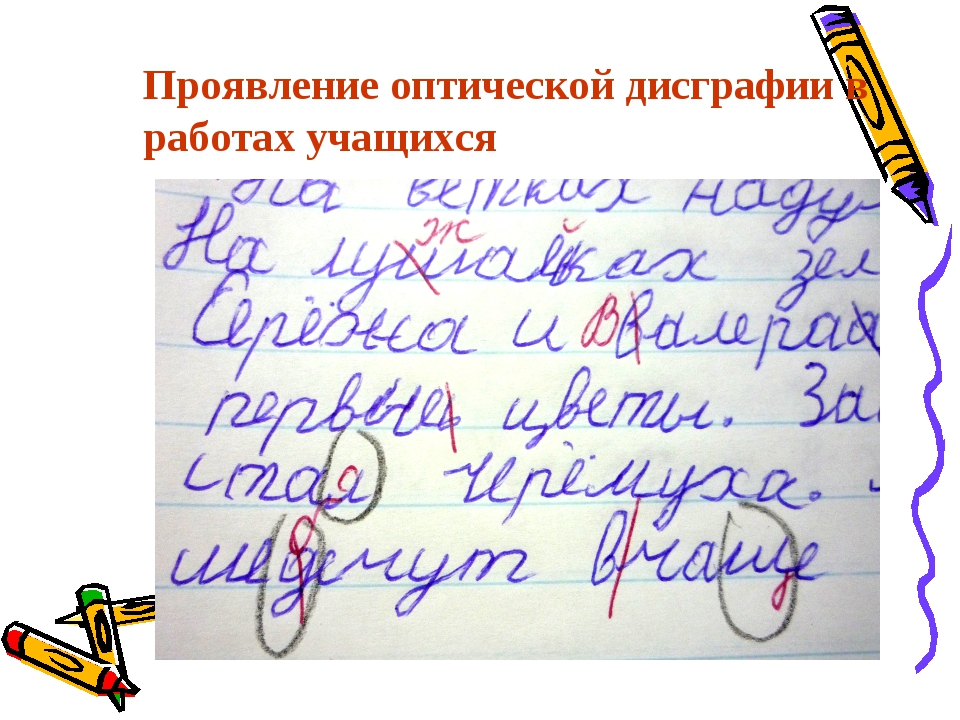 Артикуляторно-акустична дисграфія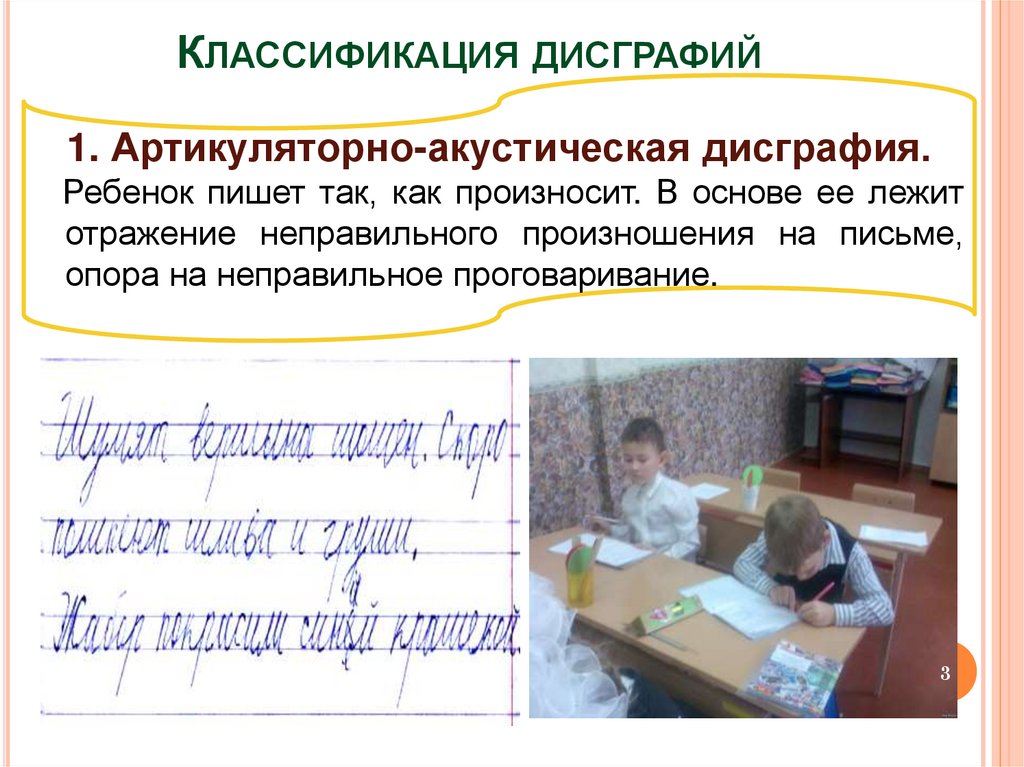 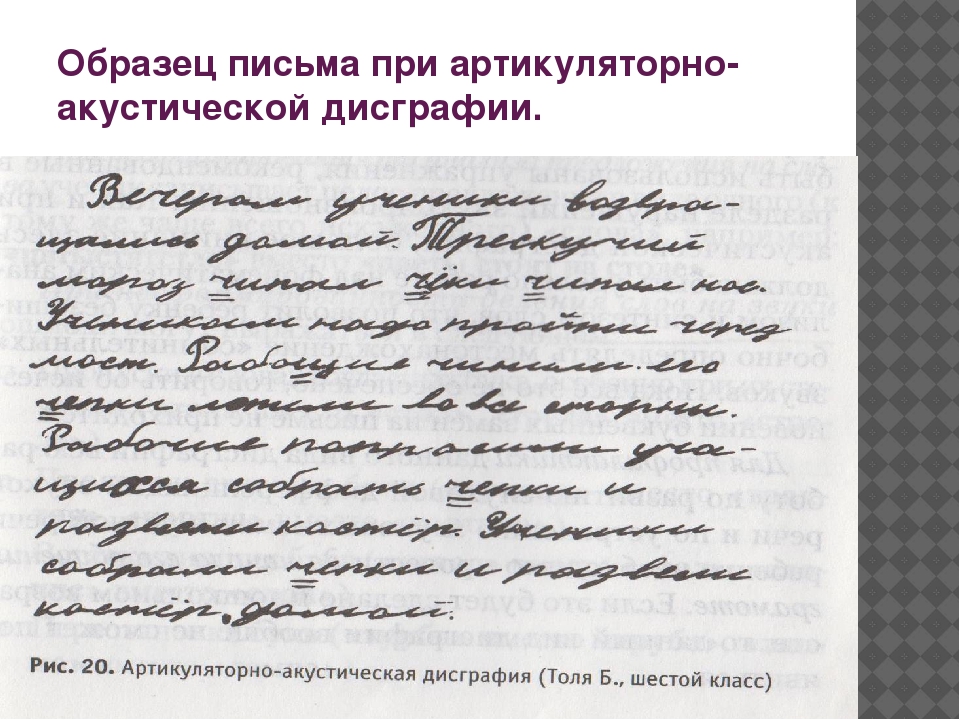 Дисграфія на ґрунті порушення мовленнєвого аналізу та синтезу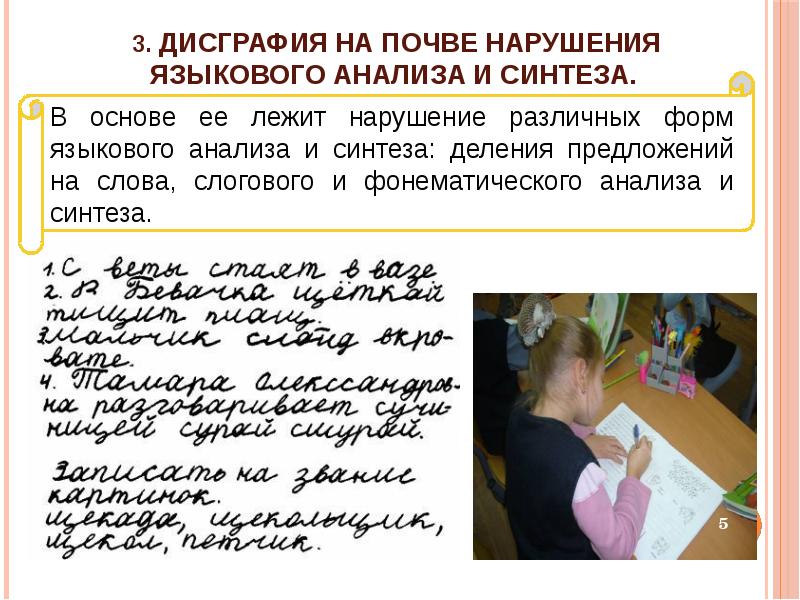 Змішана форма дисграфії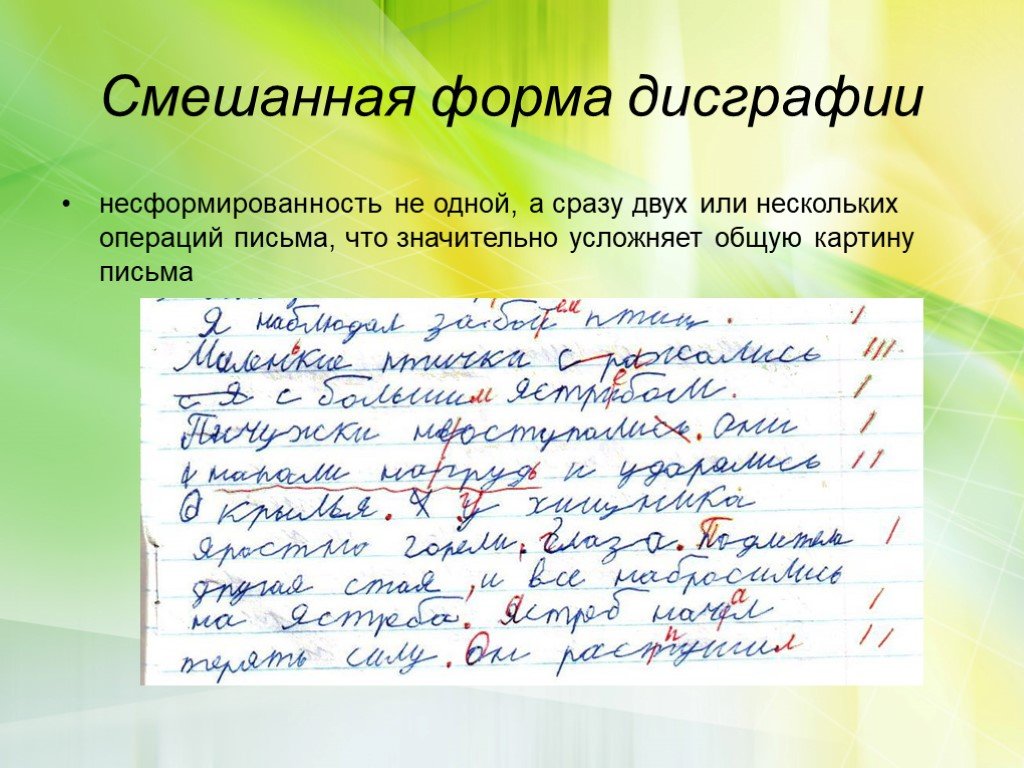 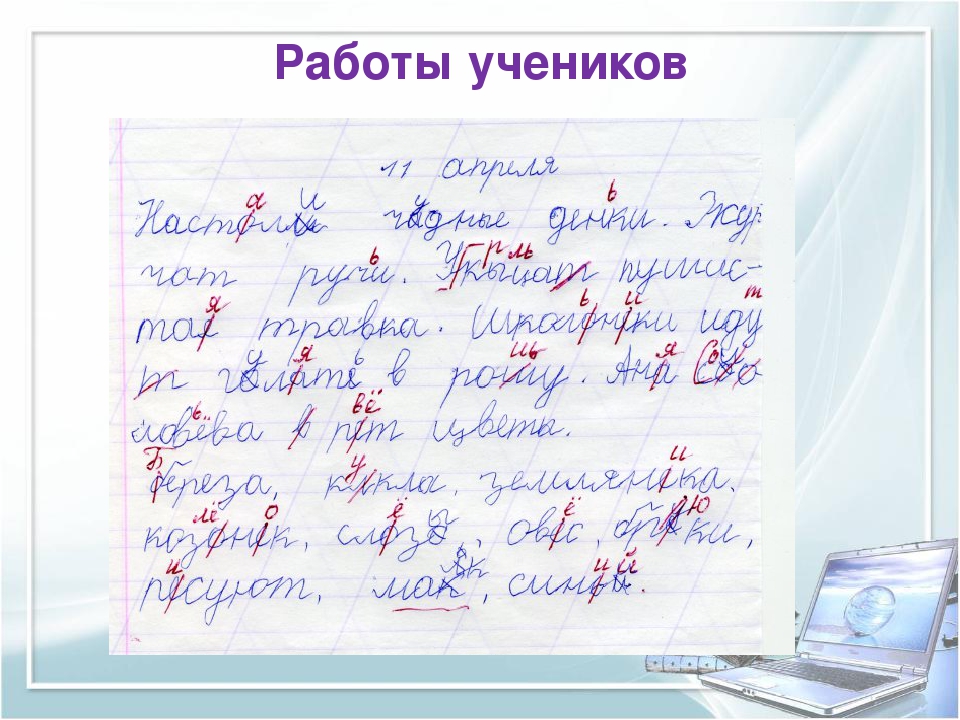 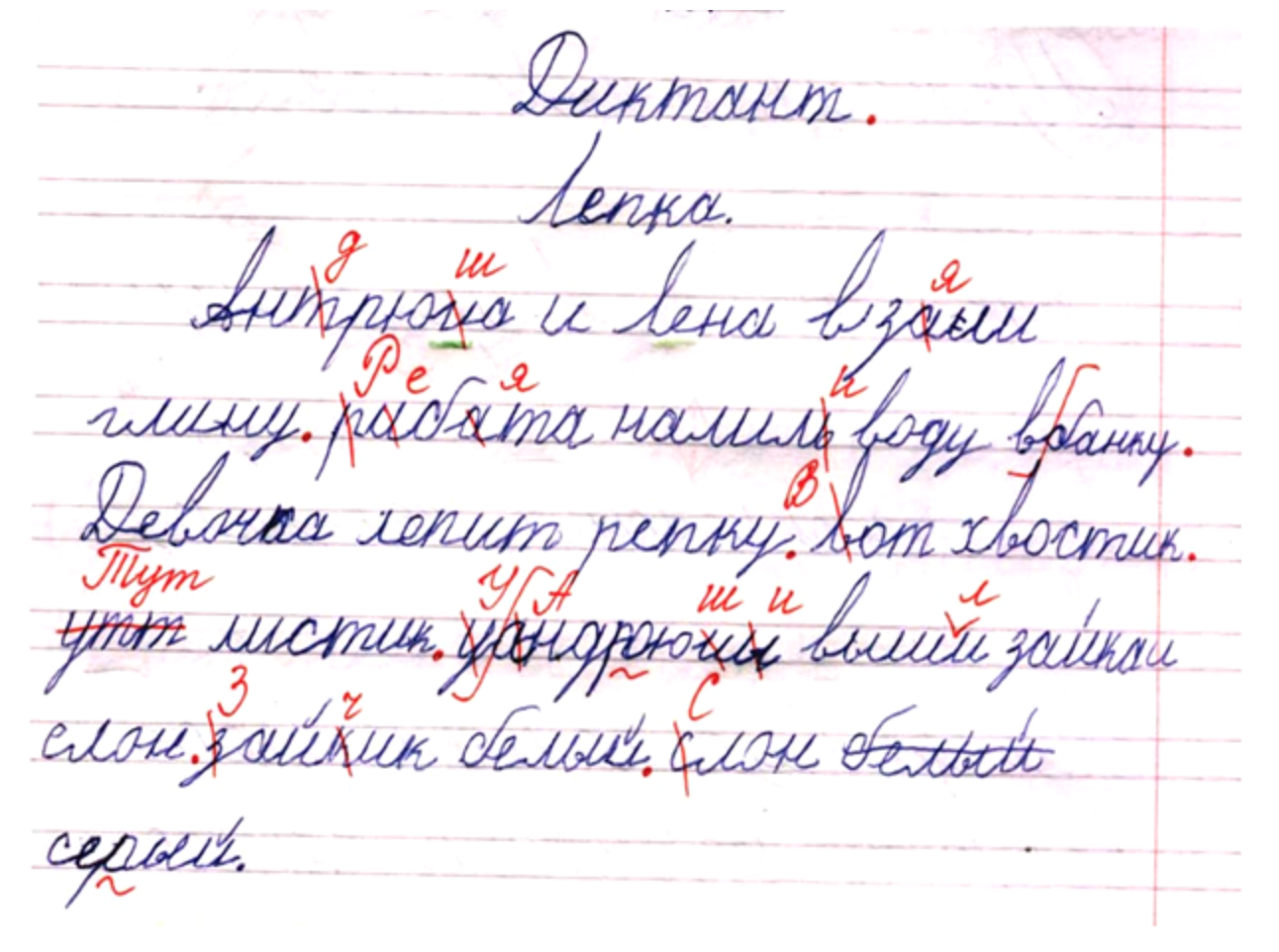 